CCNURCA: 544169–TEMPUS–1–2013-1-BE-TEMPUS-JPCR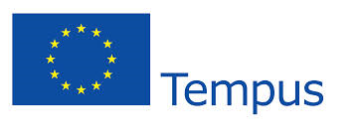 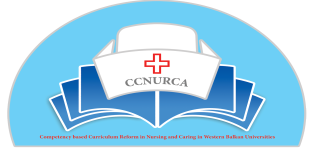 CCNURCA; a project on curriculum reform for nursing  in the West BalkanThe contextNursing education is directed by guidelines of the World Health Organization , the European law and the laws of the members states. Despite the growing convergence in educational systems and approach, at this time there is no uniformity in the way nursing education is organized in Europe. TEMPUS is the European Union’s program which promotes institutional cooperation that involves the European Union and Partner Countries and focuses on the reform and modernization of higher education systems. Within this framework a consortium of Universities, University colleges and Governmental authorities engaged themselves for a project named “Competency based Curriculum Reform in Nursing and Caring in Western Balkan Universities" (CCNURCA).Aim of the projectThe overall aim of the project is the curricular reform of higher nursing education to be in line with competence based education and professional standards that have to be met by all European Union member states. In this way this proposal fully supports the ongoing reform of higher education in the WB region.MethodA consortium of Universities and University colleges from West Balkan (Albania, Bosnia-Herzegovina and Montenegro) and the EU (Belgium, Slovakia and the Netherlands) defined a 3 year project to initiate reformation in nursing education in the West Balkan. After clarification of objectives and definition of the milestones within the project following steps were taken:Analysis of the current European situation for higher education in nursing in Europe and Western Balkan Nursing schools;Comparative Analysis in EU and WB:Definition of Educational goals and outcomes of nursing curriculum:Demonstration of new teaching methodologiesDemonstration of new examine methodologiesEstablishing  of the new curriculumDevelopment of TOT (training of trainers) methodology, Development of TOT plan and program, Training of trainersValidation of new curriculum through pilot projectPublishing teaching materialCapacity building of WB nursing schoolsDissemination and sustainability strategiesResultsNarrative reports on the ‘as is’ and ‘to be’ situation, gaps between the current situation and desired situationDefinition of  potential barriers for implementation and implementation planDefinition of desired learning outcomesDefinition of new curriculumDevelopment of learning materialECTS files						… for the partner Universities from the West BalkanDisseminationLocal and regional press and televisionCongresses and symposia on nursingWhy	Role of the institution towards (European) society	Opportunity to look beyond borders and reflect critically towards own practice	Well financed by EUMore information: www.ccnurca.eu